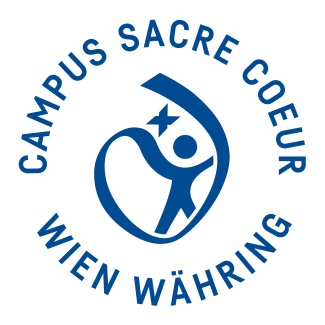 Speiseplan 25. – 29. Oktober 2021Montag, 25.Oktober 2021 Rindersuppe mit Grießnockerl (A-C-G-L) kcal 140 Schinkenhörnchen mit rotem Rübensalat (A-L) kcal 270            Obst           Dienstag, 26.Oktober 2021             NationalfeiertagMittwoch, 27. Oktober 2021 Gemüsesuppe mit Glasnudeln und Gemüse (A-G-C-L) kcal 140 Gnocchi Bolognese (A-C-G-L) kcal 280 ObstDonnerstag, 28. Oktober 2021  Rindersuppe mit Fleischstrudel (A-C-L) kcal 140 Linsen mit Knödel (A-C-G-L) kcal 290           Krapfen            Freitag, 29. Oktober 2021           Kartoffelsuppe (A-L) kcal 130            Nougatknödel mit Beeren (A-C-G-L) kcal 300           Obst